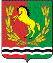 АДМИНИСТРАЦИЯМУНИЦИПАЛЬНОГО ОБРАЗОВАНИЯ РЯЗАНОВСКИЙ СЕЛЬСОВЕТ
АСЕКЕЕВСКОГО РАЙОНА ОРЕНБУРГСКОЙ ОБЛАСТИРАСПОРЯЖЕНИЕ =====================================================================  13.08. 2020                                 с. Рязановка                                             № 09-рО создании комиссии по проведению торгов по продаже права на заключение договора купли продажи муниципального имущества администрации МО Рязановский сельсовет Асекеевского района Оренбургской областиРуководствуясь Уставом  муниципального образования Рязановский сельсовет Асекеевского района Оренбургской области:Создать  постоянную комиссию по проведению торгов по продаже права на заключение договора купли продажи муниципального имущества администрации МО Рязановский сельсовет Асекеевского района Оренбургской области.Утвердить состав постоянной комиссии  по проведению торгов по продаже права на заключение договора купли продажи муниципального имущества администрации МО Рязановский сельсовет Асекеевского района Оренбургской области согласно приложения № 1.Настоящее распоряжение вступает в силу со дня его подписания.Глава муниципального образования                                         А.В. БрусиловРазослано: прокурору района, администрации района, в дело.Приложение № 1к распоряжению администрацииот 14.08.2020 № 09-рСостав комиссии по проведению торгов по продаже права на заключение договора купли продажи муниципального имущества администрации МО Рязановский сельсовет Асекеевского района Оренбургской областиПредседатель комиссии:                         Брусилов А.В. – глава                                                                       муниципального образованияСекретарь комиссии:                               Кулясова О.В. – специалист                                                                    администрацииЧлены комиссииВалеев А.Ф. – депутат Совета депутатов МО Рязановский сельсовет;Ершов С.И. – старший пожарный МО Рязановский сельсовет;Свиридов А.А. – управляющий отделением ООО «Елань».